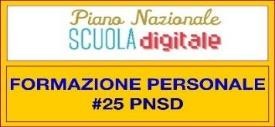 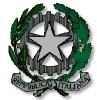 Ministero dell’IstruzioneUFFICIO SCOLASTICO REGIONALE PER L’EMILIA ROMAGNA UFFICIO VIIIAmbito Territoriale per la provincia di ModenaISTITUTO COMPRENSIVO “ING. CARLO STRADI”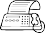 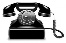 VIA BOITO, 7 – 41053 MARANELLO (MO) -           TEL. 0536/941110 -          FAX 0536/945162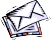 C.F. 93036900368 – C.M. MOIC 83400Q -          E-MAIL: moic83400q@istruzione.it  -  PEC: moic83400q@pec.istruzione.itAllegato 1	Al Dirigente ScolasticoDOMANDA DI PARTECIPAZIONETitolo del Progetto: DIGIPROGF per “Piano Nazionale Scuola Digitale. Decreto direttoriale 12 novembre 2019, n. 573. Formazione dei docenti sull'innovazione didattica e digitale finalizzata al contrasto alla dispersione e all'inclusione (Formazione PNSD aree a rischio)” CUP: I52B20000000001Il/La sottoscritto/a_________________________________________________ Codice fiscale _________________________nato/a a ______________________________________ Prov. ____ il _________ e residente a _________________________in via __________________________________________ Città __________________________ c.a.p. _______ Prov. ______tel/cell: _____________________________________ e-mail: ___________________________________________________in qualità di legale rappresentante dell’ente/società/ditta/operatore economico: _________________________________________________________________________________________________________________________________________Con sede in via ________________________________ Città _____________________________ c.a.p. ______ Prov. _______Codice Fiscale: _______________________ P. IVA: _____________________ E-mail: _________________________________P.E.C. : _______________________________________________________________________________________________consapevole delle sanzioni penali richiamate dall’art. 76 del D.P.R. 445 del 28 dicembre 2000 per i casi dichiarazioni non veritiere, di formazione o uso di atti falsiDICHIARAL’inesistenza delle cause di esclusione alla partecipazione di bandi ad evidenza pubblica elencati nell’art. 80 del D. Lgs.n.50/2016:di avere le competenze professionali adeguate a svolgere l’incarico.di essere a perfetta conoscenza di tutti i termini del bando che accetta senza riserve.CHIEDEdi partecipare alla selezione prevista per il reclutamento di soggetti giuridici per realizzazione intervento in oggetto e che i propri esperti individuati e di cui allega relativi curricula sono i seguenti:Nominativo 1 _________________________________________codice fiscale _________________________________________Nominativo 2 _________________________________________codice fiscale _________________________________________Nominativo 3 _________________________________________codice fiscale _________________________________________Nominativo 4 _________________________________________codice fiscale _________________________________________Nominativo 5 _________________________________________codice fiscale _________________________________________Il/la sottoscritto/a, consapevole delle sanzioni penali richiamate dall’art. 76 del D.P.R. 445 del 28 dicembre 2000 per i casi dichiarazioni non veritiere, di formazione o uso di atti falsi:Allega:Scheda di autovalutazione dei titoli e delle esperienze lavorative (all.2);Dettagliato profilo dell’ente/società/ditta/operatore economico;Copia di un documento di identità in corso di validità del legale rappresentante capofila;Curricula delle risorse che s’intendono impiegare.Progetto dettagliato (schema progetto All.3).___________________, lì ____/______/______Firma_________________________Il/La sottoscritto/a in qualità di rappresentante legale/titolare dell’Ente (Ente capofila) autorizza al trattamento dei dati personali, ai sensi del D.L.vo n. 196/2003.___________________, lì ____/______/______Firma____________________________Allegato 2Tabella valutazione Titoli ed Esperienze Professionali___________________, lì ____/______/______Firma_________________________Allegato 3 					PUNTI DA SVILUPPARE NELLA SCHEDA PROGETTOCONTENUTI MINIMI DELLA SCHEDA PROGETTODescrizione intervento complessivoObiettivi specifici per ciascun moduloObiettivi formativi per ciascun moduloContenuti e descrizione operativa delle attività per ciascun moduloMetodologie innovative e strumenti a cui si farà ricorsoValutazione e Verifica prevista per ciascun moduloDescrizione Prodotto finale per ciascun moduloDescrizione modalità proposta per condividere i contenuti didattici ed educativi prodottiTitoloTitoloPunti PREVISTI dal soggetto concorrentePunteggio attribuito dall’Istituto Scolastico1Master in Accesso, esplorazione e conoscenza digitalePunti 1 per ogni master: max:101Master in Accesso, esplorazione e conoscenza digitalePunti 1 per ogni master: max:102Esperienza nella conoscenza e comunicazione come Esperto professionale in presenza in precedenti progetti di formazione PNSD rivolti a docenti sulle tecnologie didattichePunti 1 per ogni esperienza: max:52Esperienza nella conoscenza e comunicazione come Esperto professionale in presenza in precedenti progetti di formazione PNSD rivolti a docenti sulle tecnologie didattichePunti 1 per ogni esperienza: max:53Esperienza nello sviluppo di contenuti curricolari digitali con riferimento al patrimonio tecnologico.Punti 1 per ogni esperienza: max:53Esperienza nello sviluppo di contenuti curricolari digitali con riferimento al patrimonio tecnologico.Punti 1 per ogni esperienza: max:54Esperienza professionale/didattica col sistema scolastico per progetti PNSD nell’ambito dell’area tematica di riferimento con coinvolgimento studenti di scuola secondaria di primo grado.Punti 1 per ogni esperienza: max:204Esperienza professionale/didattica col sistema scolastico per progetti PNSD nell’ambito dell’area tematica di riferimento con coinvolgimento studenti di scuola secondaria di primo grado.Punti 1 per ogni esperienza: max:205Profili risorse impiegate nelle attività di progetto.Laurea specifica con votazione > 100 punti 4Laurea specifica con votazione < 100 punti 2Laurea non specifica=1Diploma=0Punti: max:205Profili risorse impiegate nelle attività di progetto.Laurea specifica con votazione > 100 punti 4Laurea specifica con votazione < 100 punti 2Laurea non specifica=1Diploma=0Punti: max:206Proposta progettuale Punti: max:40TOTALETOTALE